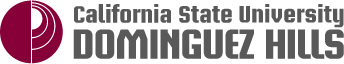 Academic Senate 1000 E. Victoria  Carson, CA 90747  WH-A420  (310) 243-3312 Academic Senate Meeting AgendaNovember 02, 2016	2:30 – 5:00 PMLoker Student Union/Ballroom A2:30 PM	Call to Order		Approval of Agenda
		Approval of Minutes from October 19, 2016 Senate meeting2:35 PM	Chair Hill’s RemarksReport back from Statewide Meeting of Senate ChairsPresentations from previous Senate meeting2:45 PM	Provost Hay’s Report3:05 PM	ASI VP Grace Iheke’s Report3:10 PM	*W FAC 16-17 Faculty Resolution Honoring Edd Whetmore3:15 PM	*W EXEC 16-18 Resolution in Support of Proposition 55Second Reading Item3:25 PM	EPC 16-16 Credit by Examination for Undergraduates
		EPC Chair Sheela Pawar3:40 PM	Presentation		Administration and Finance
		Interim Vice President/CFO Naomi GoodwinReports4:10 PM	Parliamentarian – Annemarie Perez4:20 PM	EPC – Sheela Pawar4:30 PM	FPC – Kara Dellacioppa4:40 PM	Statewide Senators – Thomas Norman/Kate Esposito4:45 PM	CFA Report – Vivian Price4:50 PM	Open Mic5:00 PM	Adjournment